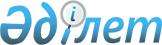 О признании утратившим силу приказа Министра энергетики Республики Казахстан от 18 марта 2015 года № 212 "Об утверждении Положения о государственном энергетическом надзоре и контроле Республики Казахстан"Приказ и.о. Министра энергетики Республики Казахстан от 9 января 2017 года № 5. Зарегистрирован в Министерстве юстиции Республики Казахстан 27 января 2017 года № 14747
      ПРИКАЗЫВАЮ:
      1. Признать утратившим силу приказ Министра энергетики Республики Казахстан от 18 марта 2015 года № 212 "Об утверждении Положения о государственном энергетическом надзоре и контроле Республики Казахстан" (Зарегистрированный в Реестре государственной регистрации нормативных правовых актов № 10781, опубликованный 20 мая 2015 года в информационно-правовой системе "Әділет").
      2. Комитету атомного и энергетического надзора и контроля Министерства энергетики Республики Казахстан в установленном законодательством порядке обеспечить:
      1) государственную регистрацию настоящего приказа в Министерстве юстиции Республики Казахстан;
      2) в течение десяти календарных дней со дня государственной регистрации настоящего приказа направление его копии в печатном и электронном виде на казахском и русском языках в Республиканское государственное предприятие на праве хозяйственного ведения "Республиканский центр правовой информации Министерства юстиции Республики Казахстан" для официального опубликования и включения Эталонном контрольном банке нормативных правовых актов Республики Казахстан;
      3) размещение настоящего приказа на интернет-ресурсе Министерства энергетики Республики Казахстан;
      4) в течение десяти рабочих дней после государственной регистрации настоящего приказа в Министерстве юстиции Республики Казахстан представление в Департамент юридической службы Министерства энергетики Республики Казахстан сведений об исполнении мероприятий, предусмотренных подпунктами 2) и 3) настоящего пункта.
      3. Контроль за исполнением настоящего приказа возложить на курирующего вице-министра энергетики Республики Казахстан.
      4. Настоящий приказ вводится в действие по истечении десяти календарных дней после дня его первого официального опубликования.
					© 2012. РГП на ПХВ «Институт законодательства и правовой информации Республики Казахстан» Министерства юстиции Республики Казахстан
				
      Исполняющий обязанности

      Министра энергетики

      Республики Казахстан

М. Досмухамбетов
